Приложение 2.Алгоритм формирования выводов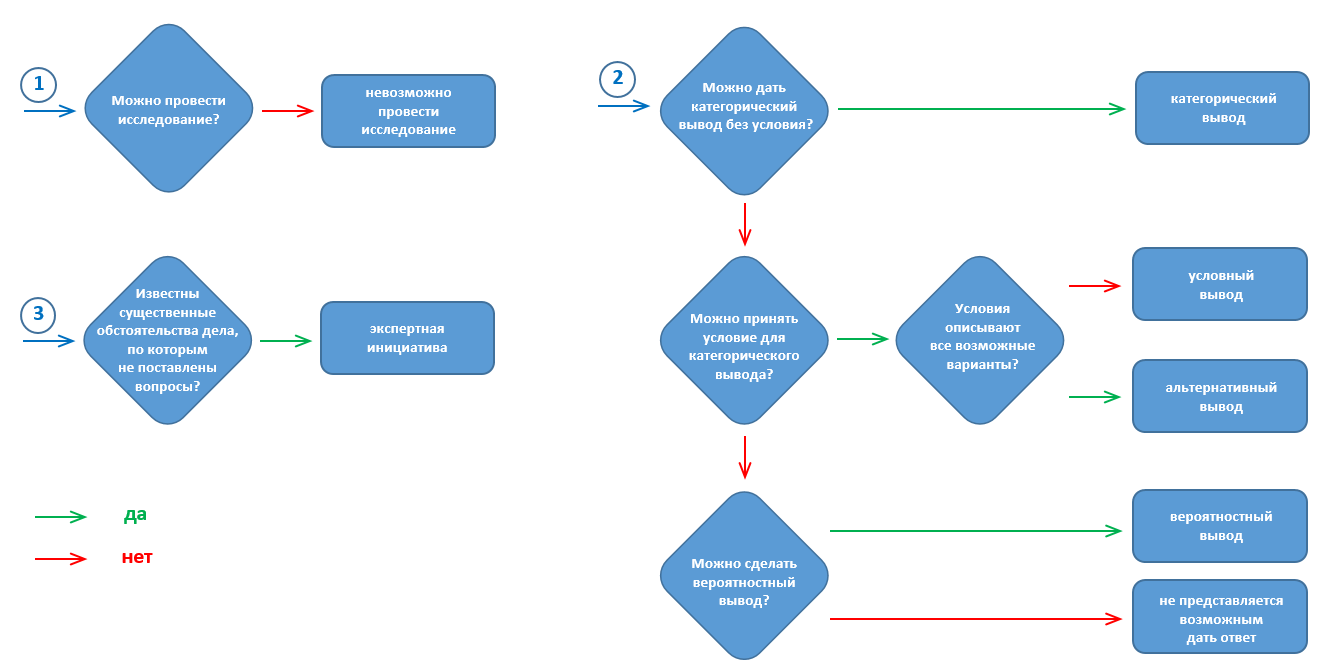 